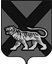 ТЕРРИТОРИАЛЬНАЯ ИЗБИРАТЕЛЬНАЯ КОМИССИЯ ХАНКАЙСКОГО РАЙОНАР Е Ш Е Н И Е21.07.2020 		                 с. Камень-Рыболов	                            № 193/671О местах для размещения зарегистрированными кандидатами печатных агитационных материалов на выборах депутатов Думы Ханкайского муниципального округа, назначенных на 13 сентября 2020 годаРуководствуясь частью 7 статьи 65 Избирательного кодекса Приморского края, в связи с подготовкой и проведением выборов депутатов Думы Ханкайского муниципального округа, территориальная избирательная комиссия Ханкайского районаРЕШИЛА:1. Предложить Администрации Ханкайского муниципального района выделить специальные места с указанием конкретного адреса для размещения зарегистрированными кандидатами печатных агитационных материалов на территории избирательных участков с № 2901 по № 2928.Места для размещения печатных агитационных материалов должны быть удобны для посещения избирателями и располагаться таким образом, чтобы избиратели могли ознакомиться с размещенной там информацией. Площадь выделенных мест должна быть достаточной для размещения на них информационных материалов избирательных комиссий и агитационных материалов зарегистрированных кандидатов, избирательных объединений.2. Рекомендовать собственникам объектов, на которых будут размещаться агитационные печатные материалы, лицам, ответственным за размещение агитационных материалов, в течение 10 дней после дня голосования осуществить снятие агитационных печатных материалов.3. Рекомендовать кандидатам, политическим партиям обеспечить размеще-ние агитационных печатных материалов способом, позволяющим осуществить их снятие (демонтаж) без нанесения ущерба объектам, на которых будут размещаться указанные материалы.4. Направить настоящее решение главе Администрации Ханкайского муниципального района.5. Разместить настоящее решение на официальных сайтах Избирательной комиссии Приморского края и органов местного самоуправления Ханкайского муниципального района в разделе «Территориальная избирательная комиссия» в информационно-телекоммуникационной сети «Интернет».Председатель  комиссии						            О.В. ГурулеваСекретарь комиссии							         А.М. Иващенко         